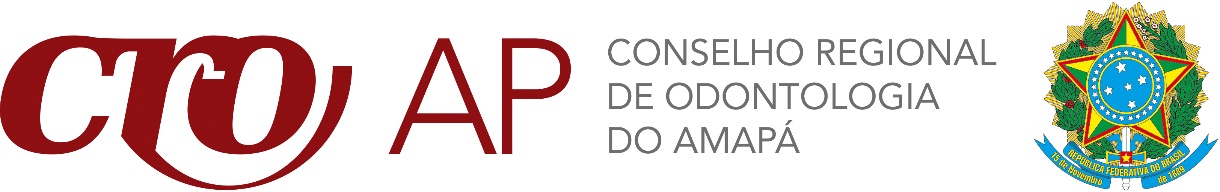 DECLARAÇÃO DE AUTENCIDADEEu, __________________________________________________, nacionalidade ___________________, ____________________________, ____________________________portador da carteira de identidade nº ___________________, inscrito no C.P.F                         nº__________________, residente e domiciliado na ___________________________________________________________, nº.___________ Bairro ____________________________, DECLARO, sob as penas da Lei Penal e, sem prejuízo das sanções administrativas, cíveis e criminais, que as cópias dos documentos encaminhados para fins de solicitação de inscrição perante o Conselho Regional de Odontologia do Amapá condizem com o documentação original.__________________-_____, ______ de _____________________ de __________                     Local e data___________________________________________Assinatura Nome